MAKSTOUR&DETECTIVE SP. Z O.O.41-214 Sosnowiec, ul. Gen. Józefa Hallera 2/14 tel. 606 998 787rafal.tulicki@makstour.pl www.makstour.plKARTA KWALIFIKACYJNAUCZESTNIKA WYPOCZYNKUINFORMACJE DOTYCZĄCE WYPOCZYNKU1.	Forma wypoczynku1) kolonia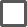 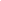 zimowiskoobóz biwak półkoloniainna forma wypoczynku……………………………………(proszę podać formę)2. Termin wypoczynku 24.06.2023r. - 04.07.2023.3. Adres wypoczynku, miejsce lokalizacji wypoczynku      HISZPANIA – LLORET DE MAR      Hotel Blue Sea Montevista HawaiTrasa wypoczynku o charakterze wędrownym2)..........................................................................................................................................................................................................................................................................................................................................................................Nazwa kraju w przypadku wypoczynku organizowanego za granicą ………………………………………………............................................................(miejscowość, data).........................................................................(podpis organizatora wypoczynku)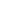 INFORMACJE DOTYCZĄCE UCZESTNIKA WYPOCZYNKUImię (imiona) i nazwisko……………………………………………………………………………………………..………….……………..Imiona i nazwiska rodziców……………………………………………………………………………………………………….……………....………………………………………………………………………………………………………….……………3. Rok urodzenia ………………………………………………………………………….……………………….4. Numer PESEL uczestnika wypoczynku5. Adres zamieszkania ……………………………………………………………………..………………………..Adres zamieszkania lub pobytu rodziców3)……………………………………………………………………………………………………………………..	Numer telefonu rodziców lub numer telefonu osoby wskazanej przez pełnoletniego uczestnika wypoczynku, w czasie trwania wypoczynku ………………………………………………………….………………………………………………………………………………………………………………………………….………………………………………………………………………………………………………………….........Informacja o specjalnych potrzebach edukacyjnych uczestnika wypoczynku, w szczególności o potrzebach wynikających z niepełnosprawności, niedostosowania społecznego lub zagrożenia niedostosowaniem społecznym……………………………………………………………………………………………………………………….……………………………………………………………………………………………………………………….……………………………………………………………………………………………………………………….Istotne dane o stanie zdrowia uczestnika wypoczynku, rozwoju psychofizycznym i stosowanej diecie (np. na co uczestnik jest uczulony, jak znosi jazdę samochodem, czy przyjmuje stale leki i w jakich dawkach, czy nosi aparat ortodontyczny lub okulary)……………………………………………………………………………………………………………………….……………………………………………………………………………………………………………………….……………………………………………………………………………………………………………………….oraz o szczepieniach ochronnych (wraz z podaniem roku lub przedstawienie książeczki zdrowia z aktualnym wpisem szczepień):tężec …………………………………………………………………………………………………………………błonica ...……………………………………………………………………………………………………….……inne ………………………………………………………………………………………………………………….……………………………………………………………………………………………………………………….………………………………………………………………………………………………………………………......................................(data)……………………................................................................(podpis rodziców/pełnoletniego uczestnika wypoczynku)DECYZJA ORGANIZATORA WYPOCZYNKU O ZAKWALIFIKOWANIU UCZESTNIKA WYPOCZYNKU DO UDZIAŁU W WYPOCZYNKUPostanawia się1):zakwalifikować i skierować uczestnika na wypoczynek odmówić skierowania uczestnika na wypoczynek ze względu........................................................................................................................................................................................................................................................................................................................................................................................................................................................................................(data)(podpis organizatora wypoczynku)POTWIERDZENIE PRZEZ KIEROWNIKA WYPOCZYNKU POBYTU UCZESTNIKA WYPOCZYNKU W MIEJSCU WYPOCZYNKUUczestnik przebywał ..................................................................................................................................................(adres miejsca wypoczynku)od dnia (dzień, miesiąc, rok) ......................................... do dnia (dzień, miesiąc, rok) ..................................................................................	.........................................................................(data)	(podpis kierownika wypoczynku)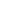 INFORMACJA KIEROWNIKA WYPOCZYNKU O STANIE ZDROWIA UCZESTNIKA WYPOCZYNKU W CZASIE TRWANIA WYPOCZYNKU ORAZ O CHOROBACH PRZEBYTYCH W JEGO TRAKCIE……………………………………………………………………………………………………………………….……………………………………………………………………………………………………………………….……………………………………………………………………………………………………………………….……………………………………………………………………………………………………………………….............................................................	.........................................................................(miejscowość, data)	(podpis kierownika wypoczynku)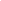 INFORMACJA I SPOSTRZEŻENIA WYCHOWAWCY WYPOCZYNKU DOTYCZĄCE POBYTU UCZESTNIKA WYPOCZYNKU.....................................................................................................................................................................................................................................................................................................................................................................................................................................................................................................................................................................................................................................................................................................................................................................................................................................................................................................................................................................................................	.........................................................................(miejscowość, data)	(podpis wychowawcy wypoczynku)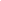 Właściwe zaznaczyć znakiem „X”.W przypadku wypoczynku o charakterze wędrownym.W przypadku uczestnika niepełnoletniego.